Publicado en  el 07/11/2016 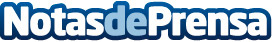 La presentación de la Jornada ‘Acceso a la financiación europea para Industrias Creativas’ se llevara a cabo en el Auditorio de la Secretaría de Estado de CulturaEstá organizada por la plataforma eNEM de Contenidos Digitales e Industrias Culturales y Creativas, el Ministerio de Educación, Cultura y Deporte y la oficina AproTECH2020 de AMETIC. Se facilitará información sobre las posibilidades de financiación que ofrece la Unión Europea a través de los programas Europa Creativa y Horizonte 2020. En la jornada se revisarán además casos de éxito y se realizará un taller práctico de introducción a Horizonte 2020Datos de contacto:Nota de prensa publicada en: https://www.notasdeprensa.es/la-presentacion-de-la-jornada-acceso-a-la Categorias: Artes Visuales Educación E-Commerce Oficinas http://www.notasdeprensa.es